Long Bow Twinkle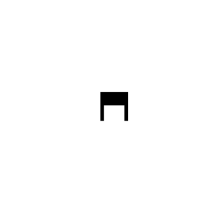   A0	A0	E0       E0	   E1	E1        E0	A3      A3       A2	       A2	             A1       A1       A0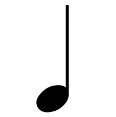 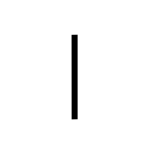 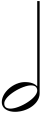   E0	E0	A3       A3	   A2	A2        A1  E0	E0	A3       A3	   A2	A2        A1  A0	A0	E0       E0	   E1	E1        E0	A3      A3       A2	       A2	             A1       A1       A0